Урок 22 апреля (среда). (10.00)Здравствуйте ребята! Просьба высылать свои работы: На почту школы  oren-dmsch2@mail.ru            илиНа мою почту tgkravchenko15@gmail.com   илиМне в контакте  ДШИ 2 ОренбургПодписывайте свои работы (Фамилия)Жду ваши работы. Татьяна Григорьевна.Сольфеджио.Вспомнить правила:Что такое гамма ?Сколько ступеней в гамме ?Назови устойчивые и неустойчивые ступени. Как они различаются на письме ?Что такое разрешение ?Что такое тоника ?Назови  3 вида минора. Что происходит в гармоническом миноре, а что в мелодическом ?Написать гамму ми минор 3 вида.Построить интервалы от звука доПереписать интервалы в тетрадь и определить их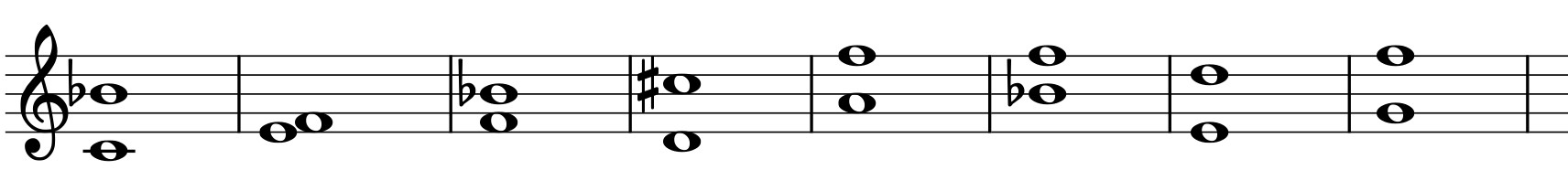 